The Electromagnetic SpectrumEnergy from the SunWhat wavelength of light causes a change in the UV beads? 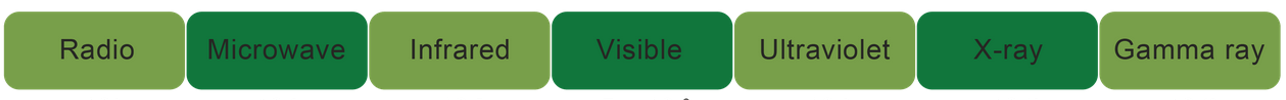 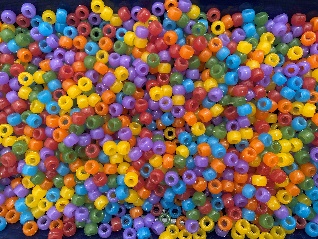 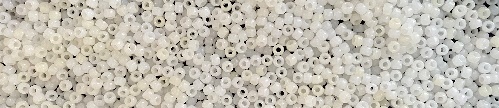 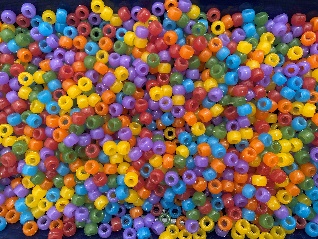 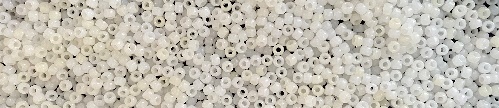 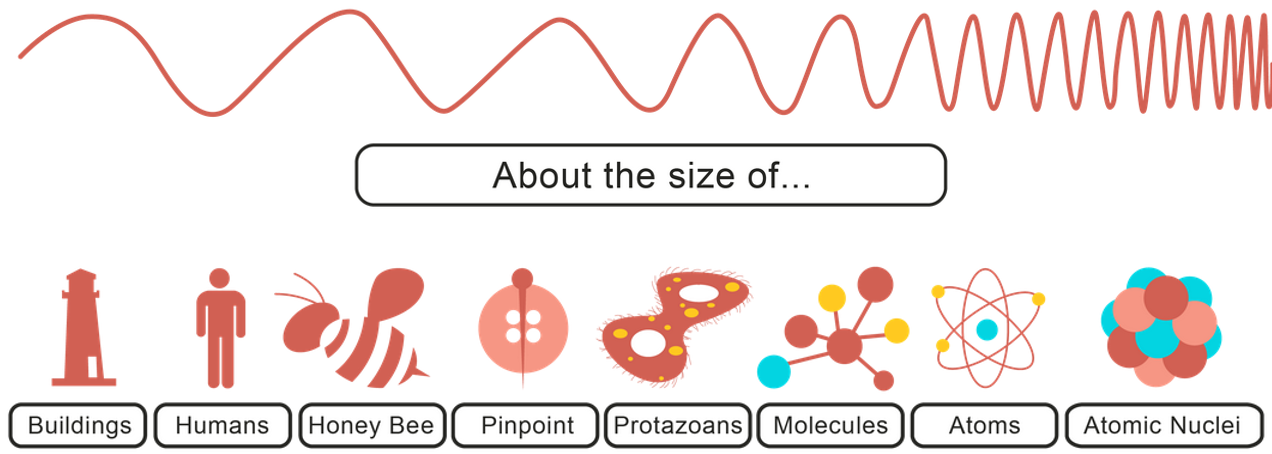 